Continuing collaborative relationships to reduce social exclusion for disabled and older people
Time                             Change of Compaid CEO               New Compaid Transport Manager               Restructure of KCCStructures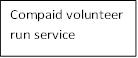 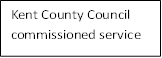 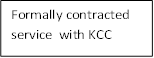 PolicyPeopleProcesses